Les métiers d’autrefois.Utilise le lien suivant pour répondre aux questions. S’il ne fonctionne pas directement utilise la fonction copier/collerhttps://metiersdautrefois.wordpress.com/2014/03/11/lavandiere/1-Explique le travail du forgeron ? 2-Que construit le charpentier ?3-Qu’est ce qu’un cabaretier ?4-Qu’est ce qu’une lavandière ?5-Que fait le  barbier-coiffeur ?6-Quels sont les outils des sabotiers ?7-Que fait Maréchal Ferrand ?9-Qui se sert de cet objet  ?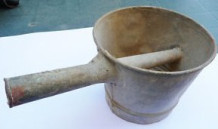 10-A quoi sert cet objet  ?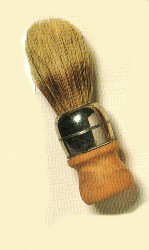 11-Comment s’appelle cet objet  ?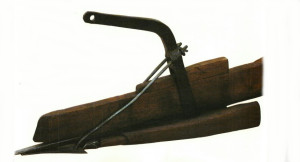 Nathan, Romain et Capucine vous souhaitent une bonne randonnée.